Карта-схема прилегающей территории № 11Местоположение прилегающей территории (адресные ориентиры)город Мурманск, Ленинский административный округ, проезд Портовый, дом 
№ 52.2. Кадастровый номер объекта (при наличии), по отношению к которому устанавливается прилегающая территория, 51:20:0003052:1498.3. Площадь прилегающей территории: 81 кв. м.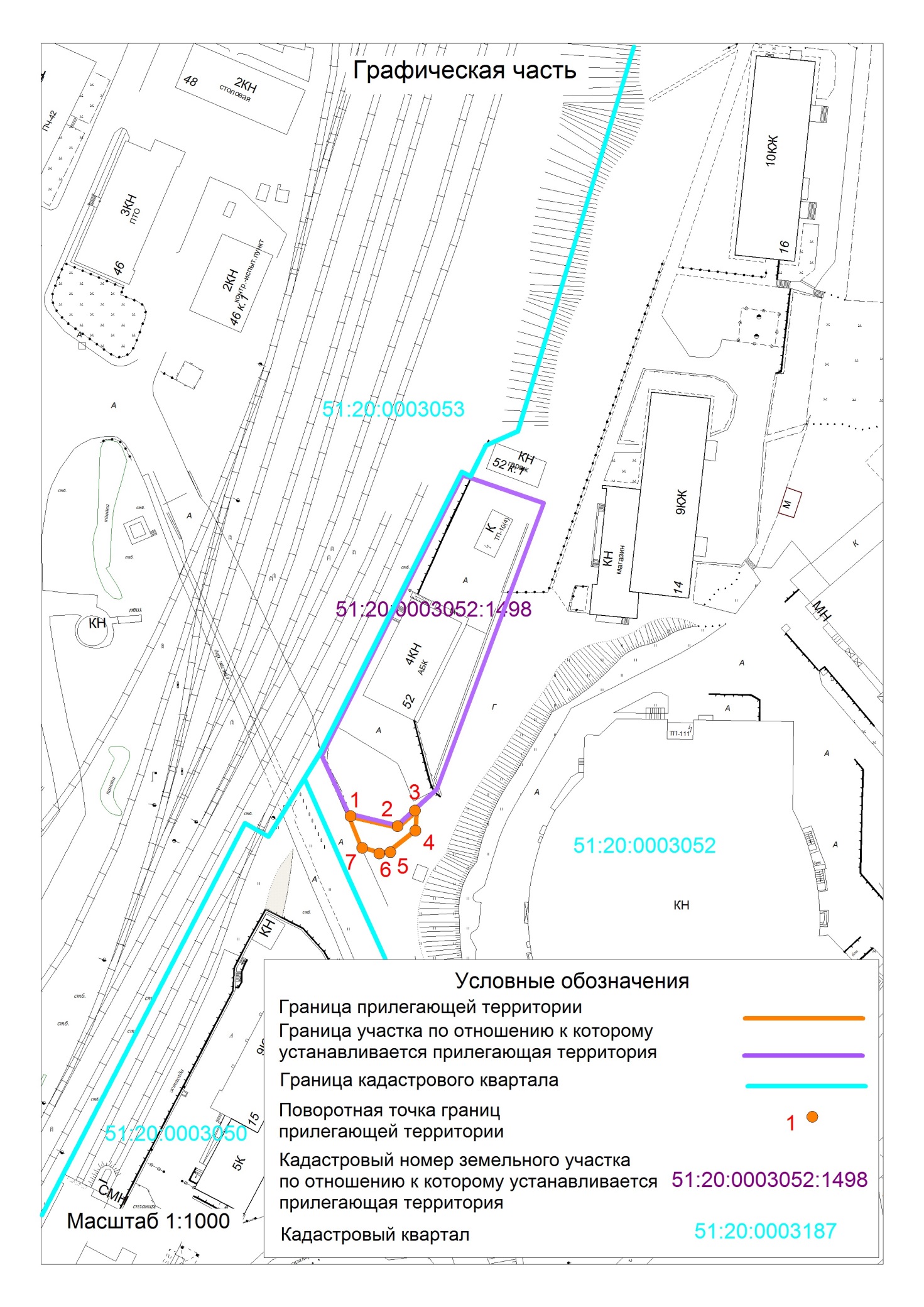 